MENINGKATKAN HASIL BELAJAR MATEMATIKA MATERI PECAHAN MELALUI MEDIA KARTU PECAHAN DI KELAS V SDN 050596 KUTA PARITSKRIPSIOLEHSAFIRAH APRILIA PERANGIN-ANGINNPM  191434215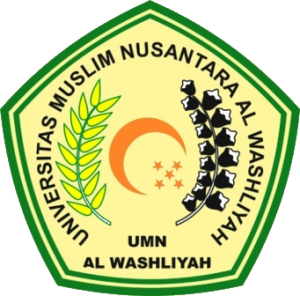 PROGRAM STUDI PENDIDIKAN GURU SEKOLAH DASAR FAKULTAS KEGURUAN DAN ILMU PENDIDIKAN UNIVERSITAS MUSLIM NUSANTARA                                        AL WASHLIYAH MEDAN                                                                      2023